TEHNISKĀ SPECIFIKĀCIJA Nr. TS_1606.007 v1Skrūvgriežu uzgaļu komplektsAttēlam ir informatīvs raksturs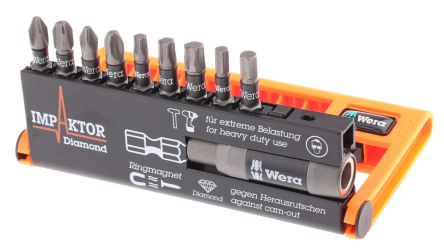 Nr.AprakstsMinimālā tehniskā prasībaPiedāvātā produkta konkrētais tehniskais aprakstsAvots PiezīmesVispārīgā informācijaVispārīgā informācijaRažotājs (ražotāja nosaukums un ražotājvalsts)Norādīt informāciju Nr. 1606.007 Skrūvgriežu uzgaļu komplekts Tipa apzīmējums Preces marķēšanai pielietotais EAN kods, ja precei tāds ir piešķirtsNorādīt vērtībuNorādīt vai, izmantojot EAN kodu, ražotājs piedāvā iespēju saņemt digitālu tehnisko informāciju par preci (tips, ražotājs, tehniskie parametri, lietošanas instrukcija u.c.)Norādīt informācijuParauga piegādes laiks tehniskajai izvērtēšanai (pēc pieprasījuma), darba dienasNorādīt vērtībuStandartiStandartiAtbilstība rūpnīcas kvalitātes un vadības standartam ISO 9001AtbilstAtbilstība standartam ISO 1173 Assembly tools for screws and nuts - Drive ends for hand and machine operated screwdriver bits and connecting parts - Dimensions, torque testingAtbilstAtbilstība standartam ISO 2351-1 Assembly tools for screws and nuts – Machine operated screwdriver bits - Part 1: Screwdriver bits for slotted head screwsAtbilstAtbilstība standartam ISO 2351-2 Assembly tools for screws and nuts – Machine operated screwdriver bits - Part 2: Screwdriver bits for cross-recessed head screwsAtbilstDokumentācijaDokumentācijaPielikumā, kā atsevišķs fails iesniegts preces attēls, kurš atbilst sekojošām prasībām: ".jpg" vai “.jpeg” formātā;izšķiršanas spēja ne mazāka par 2Mpix;ir iespēja redzēt  visu produktu un izlasīt visus uzrakstus uz tā;attēls nav papildināts ar reklāmu.AtbilstOriģinālā lietošanas instrukcija uz iepakojuma sekojošās valodāsLVTipa apstiprinājuma sertifikātsAtbilstTehniskā informācijaTehniskā informācijaTriecienizturīgs, rūdīts hroma vanādija molibdēna tēraudsAtbilstUzgaļu stiprinājuma vietas ārējais izmērs ¼”, stiprinājuma veids sešstūra (heksagonāls)AtbilstUzgaļa garums, mm25 - 50Paredzēts lietošanai rokas un elektriskajiem instrumentiemAtbilstKomplekts ievietots plastmasas ietvarāAtbilstKomplekts sastāv no 10 daļām:1 gb. magnētiskais uzgaļu turētājs, stiprinājums ¼” sešstūra (heksagonāls);1 gb. Flat tipa uzgalis 0,8X5,5 mm;1 gb. Flat tipa uzgalis 1X5,5 mm;1 gb. Flat tipa uzgalis 1,2X6,5 mm;
1 gb. Phillips uzgalis PH1;1 gb. Phillips uzgalis PH2;1 gb. Phillips uzgalis PH3;1 gb. Pozidrive uzgalis PZ1;1 gb. Pozidrive uzgalis PZ2;1 gb. Pozidrive uzgalis PZ3.Atbilst